VELKOMMEN TIL EN HYGGELIG INTERNASJONAL KVELD!Mandag 25 oktober kl. 18.00 – 19.30 STED: Færder kulturskole, Semsveien 11, BorgheimVi ønsker å bli kjent med dere og deres musikk, dans og sang.Flere Farger Færder inviterer foreldre og barna deres til en kveld der vi skal dele litt tradisjons-mat, sang og musikkVi ønsker kontakt med dere fordi vi vil gjerne lære om ditt hjemlands musikk og dansetradisjoner.Flere Farger Færder er et inkluderingsprosjekt som vi har startet opp, og vi har allerede blitt kjent med noen av barna deres.Nå ønsker vi å bli kjent med hele familien.Vi kan hjelpe til med transport til og fra hvis det er behov for det. Ring oss for mer informasjon og hjelp til transport!Håper vi ses!Med vennlig hilsenDrude 977 50 193Mohammad 451 09 166Siri 930 28 509Rektor Færder kulturskole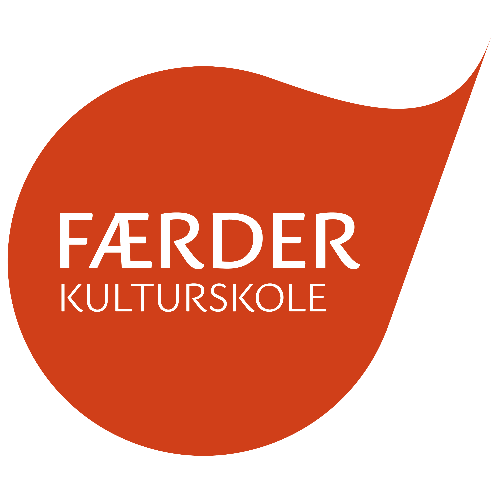  Se mer info: fargespill.no